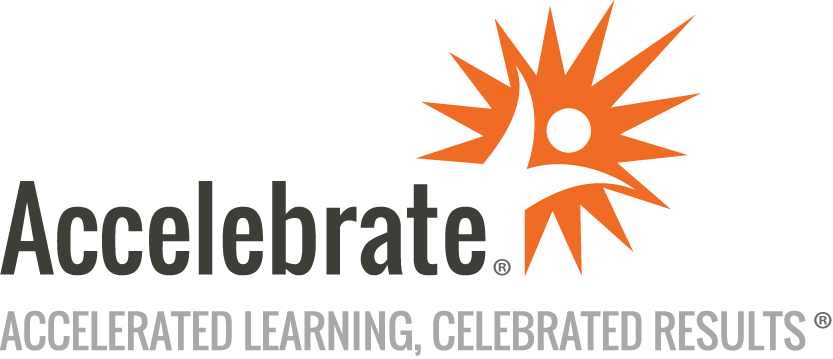 Articulate 360 for TeamsCourse Number: ART-208
Duration: 4 daysOverviewThis Articulate 360 for Teams training teaches e-learning developers how to use the full set of tools in the Articulate 360 suite to build cutting edge learning experiences for their organizations.PrerequisitesAll attendees should have fundamental PowerPoint skills. While PowerPoint will not be used in class, many of the features of PowerPoint are replicated in Storyline 360. Prior experience developing eLearning applications is helpful, though not required.MaterialsAll Storyline training attendees receive comprehensive courseware.Software Needed on Each Student PCWindows 10 or later with at least 8 GB RAMWeb browserArticulate 360 (complete suite; trial version can be used)ObjectivesCreate Articulate 360 projects and work in teams to build sophisticated e-learning experiences for desktop and mobileAdd content, media, and assessmentsInsert screen recordings and construct simulationsPublish your projectAuthor course content in Rise 360Collaborate with your full team in Review 360Learn additional collaboration tools built into the Articulate 360 suiteOutlineCreating Projects Create a New ProjectApply a ThemeApply a Content Master SlideEdit a Slide MasterCreate ScenesInsert New SlidesModify Master SlidesUpdate Color SchemesModify Font FamiliesArrange SlidesAdding Content Create slidesWork with Slide PropertiesImport PowerPoint FileAdd TextAdd ShapesAdd AnimationsSynch objects on the timelineAdd ButtonsAdd Button SetsAnimate an ObjectControl Animation OptionsAdding Interactivity Add ButtonsWork with Button StatesCreating Button SetsInsert a Text Entry FieldCreate TriggersEdit TriggersAdding Data EntriesMake Triggers ConditionalHide and showing Objects ConditionallyAdd a VariableUse Variables in ConditionsInserting HotspotsWorking With Layers Add Slide LayersModify Layer PropertiesChange Layer Visibility OptionsAffect Base Layer Navigations ControlWorking With Media Add VideoAdd AudioRecord AudioEdit AudioAdd Voiceover Audio to a SlideChange Slide AudioEdit Slide AudioAdd SilenceRecord Voiceover AudioControl Object TimingSynch Audio with slide elementsAdd Text to Speech (TTS)Edit TTSWork with Closed CaptioningInsert VideoDelay Object Start TimesTrim VideoAnimate a VideoAdd a Slide TransitionWork with Web ObjectsThe Media Library Add, remove, replace, reuse, and export images, videos, audio tracks, and characters.Edit files with third-party appsGlobal updatesVariables Manage a VariableReference a VariableCreate a VariableManipulate a Variable with a TriggerCreate a True/False VariableCreate a Trigger to Change a True/False VariableAdd a Condition to an Existing TriggerPlay Audio with a Conditional TriggerAdd a Condition to a ButtonCreating Assessments Insert a Multiple Choice SlideInsert a Matching Drag-and-Drop SlideInsert a Freeform Drag and Drop Quiz SlideWork with Drop StatesCustomize feedbackCustom remediationInsert a Quiz Result SlideAggregate results from multiple quizzesAdding Motion Paths Create a Motion PathChange Motion Path OptionsChange the Duration of a Motion PathAdd a Second Motion Path to an ObjectDelete Specific TriggersEdit “When” a Trigger OccursAdd Triggers that Reset Motion PathsCopy and Edit a TriggerAdd Triggers that Disable StatesAdd Triggers that Enable StatesAdd a Trigger to Show a LayerGamification Calculate a scoreMake scoring conditionalAdjust multiple Variables conditionallyPlay actions based on variable conditionsReset States and VariablesRecordings and Simulations Create a Screen RecordingInsert Recording as VideoAdd Actions to videoInsert Recording as Demo SimulationInsert Recording as Try SimulationInsert Recording as AssessmentAction Fine TuningPlayer and Publishing Modify the default Storyline PlayerSave Custom PlayersCustomize Slider Player PropertiesUnderstand SCORM outputs and PackagingPublish to HTML5View Published OutputRise 360 The Rise Dashboard Managing CoursesCreate a New CourseAdding Content to a Course Outline a Course with Section Headers and Lesson TitlesChoose Lesson and all Block TypesAdd Text and MediaCustomizing a Course Personalize the ThemeControl NavigationTranslate Your CourseEdit Text LabelsCollaborating on a Course Work on a Course with Other Team MembersPublish a Course to Review 360Previewing and Sharing a Course Preview a CourseShare a Course with LearnersFrom Storyline to RiseFrom Rise to StorylineArticulate Review 360 Publishing to Review 360SharingCommenting and ReviewingVersioningArticulate 360 for Teams Delete Teams membersCollaborationTransfer Storyline 360 team slidesTransfer Rise 360 courses and block templatesTransfer Review 360 contentConclusion